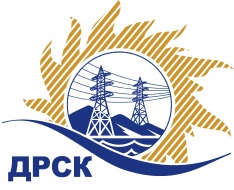 Акционерное Общество«Дальневосточная распределительная сетевая  компания»Протокол № 622/УКС-ВПзаседания закупочной комиссии по выбору победителя по открытому электронному одноэтапному конкурсу без предварительного квалификационного отбора на право заключения рамочного соглашения (без фиксации цены) на выполнение работ: Выполнение мероприятий по технологическому присоединению заявителей к электрическим сетям напряжением до 20 кВ на территории филиала «Приморские ЭС»  закупка №  797 раздел  2.1.1. 2015 гПРИСУТСТВОВАЛИ: члены постоянно действующей Закупочной комиссии АО «ДРСК»  2-го уровня.Форма голосования членов Закупочной комиссии: очно-заочная.ВОПРОСЫ, ВЫНОСИМЫЕ НА РАССМОТРЕНИЕ ЗАКУПОЧНОЙ КОМИССИИ: О  рассмотрении результатов оценки заявок Участников.О признании Конкурсных заявок соответствующими условиям конкурса. Выбор победителя.РЕШИЛИ:По вопросу № 1:Признать объем полученной информации достаточным для принятия решения.По вопросу № 2Признать Конкурсные заявки ООО «Востокэнергостройпроект» г. Владивосток, ул. Адмирала Кузнецова. 54а, ОАО «Востоксельэлектросетьстрой» г. Хабаровск, ул. Тихоокеанская, 165, ООО «ДВ Энергосервис» г. Владивосток, ул. Снеговая, 42Д, ООО «Уссурэлектромонтаж» г. Уссурийск, у. Штабского, 1, ООО «ЭДС» г. Уссурийск, у. Урицкого, 11А, ООО «РосГСК» г. Владивосток, ул. Надибаидзе, 11, ООО «ТехЦентр» г. Владивосток, ул. Русская, 57Ж  соответствующими условиям конкурса.По вопросу № 3Признать Победителями конкурса на право заключения рамочного соглашения без фиксации цены на Выполнение мероприятий по технологическому присоединению заявителей к электрическим сетям напряжением до 20 кВ на территории филиала «Приморские ЭС»:ООО «Востокэнергостройпроект» г. Владивосток, ул. Адмирала Кузнецова. 54а;ОАО «Востоксельэлектросетьстрой» г. Хабаровск, ул. Тихоокеанская, 165;ООО «ДВ Энергосервис» г. Владивосток, ул. Снеговая, 42ДООО «Уссурэлектромонтаж» г. Уссурийск, у. Штабского, 1ООО «ЭДС» г. Уссурийск, у. Урицкого, 11АООО «РосГСК» г. Владивосток, ул. Надибаидзе, 11ООО «ТехЦентр» г. Владивосток, ул. Русская, 57Ж.город  Благовещенск«19» октября 2015 годаОтветственный секретарь Закупочной комиссии: Моторина О.А. _____________________________Технический секретарь Закупочной комиссии: Коврижкина Е.Ю._______________________________